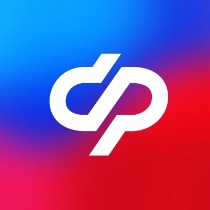 Отделение Социального фонда РФ по Томской области	Пресс-релиз от 10.05.2023Руководитель регионального Отделения СФР подписал соглашение по охране труда в Томской областиУправляющий ОСФР по Томской области Дмитрий Мальцев принял участие в заседании Координационного совета по проблемам охраны труда в Томской области под председательством и.о. заместителя Губернатора Томской области по социальной политике С.Н.Грузных.  В ходе заседания были рассмотрены вопросы состояния условий и охраны труда в организациях Томской области и мероприятиях по их улучшению по итогам 2022 года.
В рамках работы Координационного совета подписано Соглашение о взаимодействии между Департаментом труда и занятости населения Томской области, Союзом организаций профсоюзов «Федерация профсоюзных организаций Томской области», Государственной инспекцией труда в Томской области, Отделением Фонда пенсионного и социального страхования Российской Федерации по Томской области, Управлением федеральной службы по надзору в сфере защиты прав потребителей и благополучия человека по Томской области, ФКУ «Главное бюро медико-социальной экспертизы по Томской области» и Департаментом здравоохранения Томской области."Соглашение главным образом направлено на совместную работу в сфере охраны труда, профилактики производственного травматизма и профессиональных заболеваний, повышения информированности работодателей Томской области об изменениях законодательства по охране труда, снижения уровня производственного травматизма", - отметил управляющий ОСФР по Томской области Дмитрий Мальцев. В качестве приоритетных совместных  направлений руководители отметили: ведение совместного мониторинга условий и охраны труда в Томской области посредством обмена данными; организацию и проведение совместных обучающих семинаров, мастер-классов, круглых столов, выездных совещаний. Одним из основных направлений сотрудничества сторон должна стать работа, направленная на улучшение качества предоставляемых услуг, особенно для граждан с ограничениями по здоровью.________________________________________________Группа по взаимодействию со СМИ Отделения Социального фонда РФ по Томской областиТел.: (3822) 60-95-12; 60-95-11;E-mail: smi@080.pfr.ru